Cornell Notes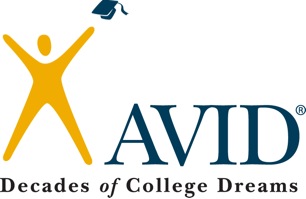 Topic/Objective: We will diagram the flow of energy Topic/Objective: We will diagram the flow of energy Name:Cornell Notesthrough living systems, including food chains, food through living systems, including food chains, food Class/Period:Cornell Noteswebs, and energy pyramids.webs, and energy pyramids.Date: 10/5/15Essential Question: What is a living system? How does energy flow through a food chain? How does energy flow Essential Question: What is a living system? How does energy flow through a food chain? How does energy flow Essential Question: What is a living system? How does energy flow through a food chain? How does energy flow Essential Question: What is a living system? How does energy flow through a food chain? How does energy flow through an energy pyramid?  How are food chains, food webs, and energy pyramids related and differentiated?through an energy pyramid?  How are food chains, food webs, and energy pyramids related and differentiated?through an energy pyramid?  How are food chains, food webs, and energy pyramids related and differentiated?through an energy pyramid?  How are food chains, food webs, and energy pyramids related and differentiated?Questions:Questions:Notes:Notes:What is a food chain? What is a food chain? What do the arrowsWhat do the arrowsrepresent?represent?EnergyEnergyProducerProducerPrimary ConsumerPrimary ConsumerSecondary ConsumerSecondary ConsumerTertiary ConsumerTertiary ConsumerDecomposerDecomposerQuestions:Questions:Notes:Notes:Flow of energy in a foodFlow of energy in a foodchainchainFood WebsFood WebsEnergy Pyramids Energy Pyramids What is energy measured What is energy measured in?in?Summary:Summary:Summary:Summary: